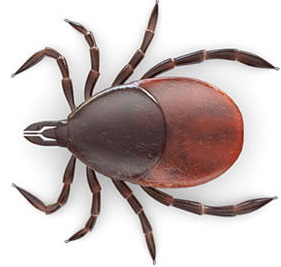 Dr Douglas has also made a couple of suggestions of useful links you might like to put up on your practice website. These hold useful and accurate information that may be useful for both people who work and spend a lot of time in the outdoors and also just for anyone who is unsure what to look for or how to deal with ticks. The links are below and are optional. https://www.youtube.com/watch?v=jAG2wI9EiNM  -  tick removal videohttps://forestryandland.gov.scot/what-we-do/health-safety-wellbeing/lyme-disease-and-tick-awareness 
